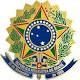 SERVIÇO PÚBLICO FEDERALMEC - SETECINSTITUTO FEDERAL DE EDUCAÇÃO, CIÊNCIA E TECNOLOGIA DE MATO GROSSOIFMT - CAMPUS PRIMAVERA DO LESTETERMO DE ENTREGA E RESPONSABILIDADE DA CÂMERA DIGITAL  Eu, ________________________________________________________, declaro para os devidos fins de Controle Patrimonial que, me foi cedido por empréstimo o seguinte equipamento: Câmera fotográfica digital Canon eos t3i, 18 megapixel, bateria LP-E8, carregador de bateria LC-E8/LC-E8E, cabo adaptador ao carregador, Alça EW-100DB III, cabo de interface USB, cabo estéreo AV, manual de instruções inglês e espanhol, protetor de lentes, bolsa Sport.Obs.: Se a câmera apresentar danificações, defeitos por imperícia do usuário ou perda por qualquer motivo, o usuário responsável que assinou este termo será responsabilizado e arcará com os devidos reparos, nos termos da lei 8.112/90.A câmera será utilizada por prazo de ______ dia (s), com a (s) finalidade (s) _____________________________________________________________, devendo ser entregue em ___/___/___. Data de retirada ___/___/___.Data de devolução ___/___/___.Ciente, _________________________________________.Assinatura do Responsável. 